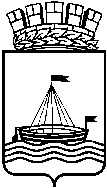 Департамент образования Администрации города ТюмениМуниципальное автономное дошкольное образовательное учреждение детский сад № 118 города Тюмени(МАДОУ д/с № 118 города Тюмени)План Клуба выходного дня, октябрь  2018 годаДатаДОУмероприятия (круглый стол, клуб, секция, кружок и др.)должность специалиста руководителя кружка, организатораКоличество участниковКоличество участниковКоличество участниковвремя проведенияналичие плана, программыстоимость (час, занятие и др.)наличие информации на сайте ДОУ о мероприятии (анонс, итог, фоторепортаж, др.)ДатаДОУмероприятия (круглый стол, клуб, секция, кружок и др.)должность специалиста руководителя кружка, организатораДетей из нихДетей из нихРодителейвремя проведенияналичие плана, программыстоимость (час, занятие и др.)наличие информации на сайте ДОУ о мероприятии (анонс, итог, фоторепортаж, др.)ДатаДОУмероприятия (круглый стол, клуб, секция, кружок и др.)должность специалиста руководителя кружка, организаторапосещают ДОУНеорганизованные детиРодителейвремя проведенияналичие плана, программыстоимость (час, занятие и др.)наличие информации на сайте ДОУ о мероприятии (анонс, итог, фоторепортаж, др.)06.10.1813.10.1820.10.1827.10.18.118Клуб «Здоровая суббота»заместитель заведующего:Кулебакина Е.А..воспитатель:  Попова Е.Л.10.30-11.30Конспект,  план работы Клуба выходного дня0План,Фоторепортаж на сайте в разделе «Клуб выходного дня»06.10.1813.10.1820.10.1827.10.18.118Клуб «Здоровая суббота»старший воспитатель:Черникова О.В.инструктор по физической культуре: Манукянц В.А.воспитатель: Дюбова Е.А.10.30-11.30Конспект,  план работы Клуба выходного дня0План,Фоторепортаж на сайте в разделе «Клуб выходного дня»06.10.1813.10.1820.10.1827.10.18.118Клуб «Здоровая суббота»старший воспитатель:Суетина Е.В.инструктор по физической культуре: Зубарева Н.Г.воспитатель:  Парахина Т.В.10.30-11.30Конспект,  план работы Клуба выходного дня0План,Фоторепортаж на сайте в разделе «Клуб выходного дня»06.10.1813.10.1820.10.1827.10.18.118Клуб «Здоровая суббота»старший воспитатель:Томарева Л.В.инструктор по физической культуре: Князева И.Б.воспитатель: Галимова М.И.10.30-11.30Конспект,  план работы Клуба выходного дня0План,Фоторепортаж на сайте в разделе «Клуб выходного дня»